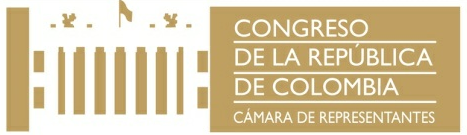 HONORABLE CAMARA DE REPRESENTANTESCOMISION PRIMERA CONSTITUCIONALSALON  DE  SESIONES  DE  LA  COMISION  PRIMERA  “ROBERTO  CAMACHO  WEVERBERG”ORDEN DEL DIA Martes veintiocho (28) de febrero de 202310:00 A.M.ILlamado a lista y verificación del quórumIIAprobación de actas (Ver actas) 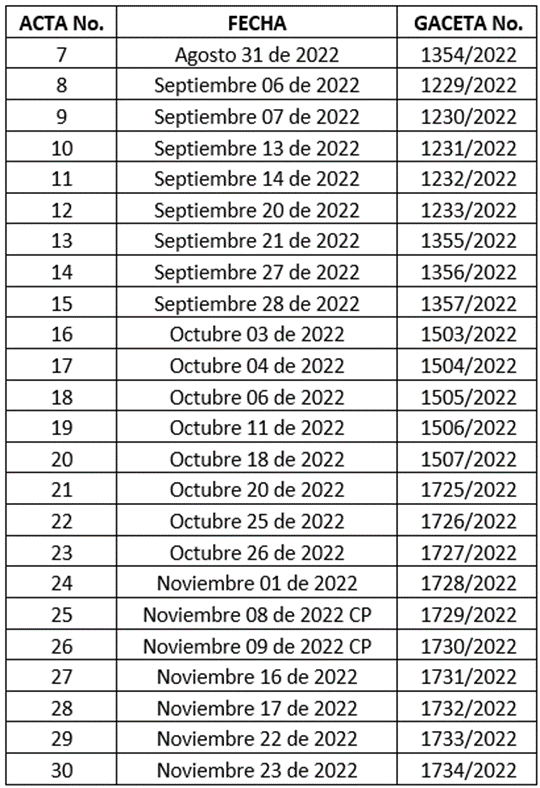 IIICitación e invitación a funcionarios (Ver proposición, cuestionario y respuestas)Citado: 	Ministro de Transporte, Dr. Guillermo Francisco Reyes GonzálezInvitados: 	Superintendente de Industria y Comercio, Dra. María del Socorro Pimienta Corbacho	Superintendente de Transporte, Dra. Ayda Luy Ospina Arias	Director General Aeronáutica Civil, Dr. Sergio París Mendoza	Director de Ventas AVIANCA, Doctor David Alemán	Gerente general de LATAM Airlines Group, Dr. Roberto Alvo.	Gerente de Ventas de Viva Air. Dra. Elizabeth Giraldo	Presidente de Easyfly. Dr. Felipe GutiérrezTema: Quejas constantes de los usuarios del transporte aéreo,  referente a la vulneración de sus derechos, al trato indigno y denigrante que reciben en las diferentes terminales aéreas y sobre todo, por el incremento indiscriminado de los precios de los pasajes por trayecto y las medidas adelantadas y proyectadas ante el incumplimiento y abuso al consumidor por parte de las aerolíneas hacia los compradores de tiquetes aéreos.Proposiciones No 09 y 11, aprobada en esta Célula Legislativa y suscrita por los Honorables Representantes Juan Manuel Cortes Dueñas, Ana Paola García Soto, Jorge Méndez Hernández, Víctor Andrés Tovar Trujillo, Hernán Darío Cadavid Márquez, Catherine Juvinao Clavijo, Duvalier Sánchez Arango,  Miguel Abraham Polo Polo, Juan Carlos Lozada Vargas, Oscar Rodrigo Campo Hurtado, Luis Alberto Albán Urbano, Juan Sebastián Gómez González y Jorge Alejandro Ocampo Giraldo.IVAnuncio de proyectos(Artículo 8. Acto Legislativo 1 de 2003)VLo que propongan los Honorables Representantes	El Presidente,  	El Vicepresidente,        	Juan Carlos Wills Ospina	Heráclito Landínez Suárez	La Secretaria,  	La Subsecretaria,        	Amparo Yaneth Calderón Perdomo 	Dora Sonia Cortés Castillo 